Wie fühlten sich die Apostel, nachdem Jesus im Himmel war? 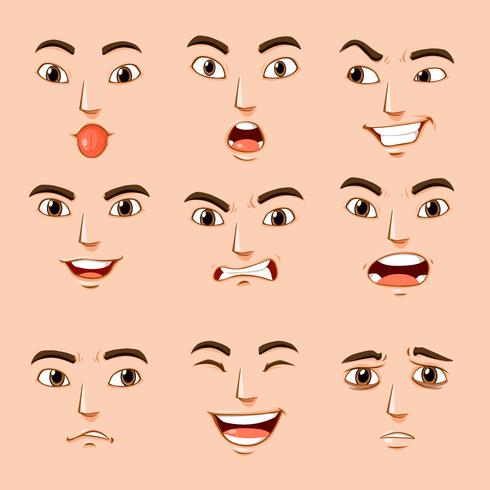          A=fröhlich            B=traurig              C=lustig   Was sah man auf den Köpfen der Apostel, nachdem der Wind durch das Haus zog? 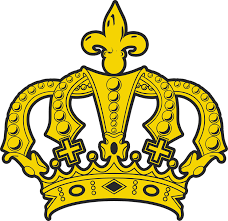 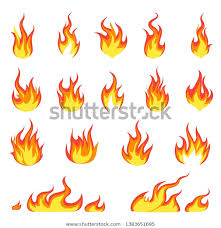 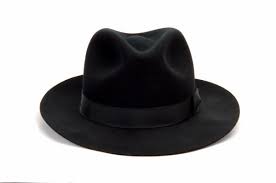           A=Hüte                B=Kronen           C=FlammenWelches Talent bekamen die Apostel von Gott?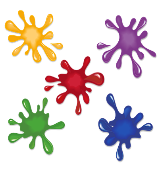           A=schön malen         B=viele Sprachen sprechen               C=gut rechnen    Was machten viele Leute, nachdem ihnen die Apostel von Jesus erzählten?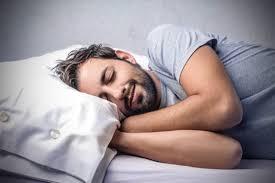 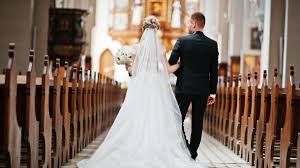 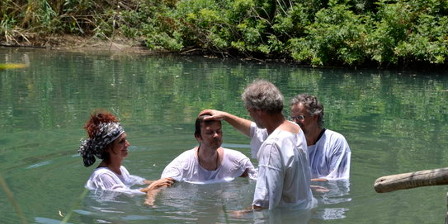            A=sich taufen lassen                 B=heiraten                                 C=schlafenAls was bezeichnet man Pfingsten seitdem?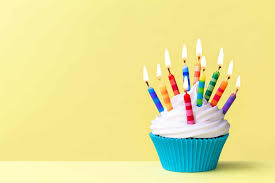 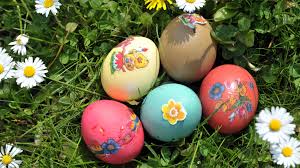 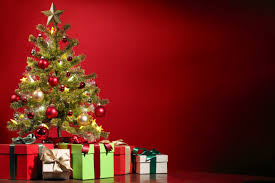 A=Weihnachten                        B=Ostern                           C=Geburtstag der Kirche„Guten Morgen“„Good morning“„Buenos dias“„Buon giorno“12+12=2424-11=1345+27=7287-56=31